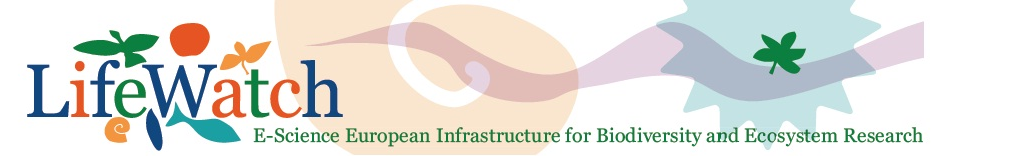 Bijeenkomst expertengroep LIFEWATCH MariEn OBservatorium EN Data ArcheologieVrijdag 1 maart 2013; Innovocean site, wandelaarkaai 7, OostendeVergaderzaal NoordZee - Provinciaal Ankerpunt Kust (PAK)Agenda10u00. Lifewatch project en timescale10u30. Demo Lifewatch portal and web services10u45. Expertengroep terms of reference en samenstelling11u00. Lifewatch data archeology12u30. Broodjeslunch13u00. Lifewatch marine observatorium15u.00 Einde van de meeting